RESOLUÇÃO Nº. 07 - CONSU, DE 27 DE MARÇO DE 2014.Dá nova redação ao parágrafo 6º do Art. 14 do Regime Disciplinar aplicável aos discentes da Universidade Federal dos Vales do Jequitinhonha e Mucuri - UFVJM.  		O Conselho Universitário da Universidade Federal dos Vales do Jequitinhonha e Mucuri - UFVJM, órgão normativo, consultivo e deliberativo da administração superior no uso de suas atribuições regimentais e estatutárias,   			RESOLVE: 	Art. 1º Alterar o § 6º do Art. 14 do Regime Disciplinar aplicável aos discentes da UFVJM, que trata da apuração da falta disciplinar, que passará a vigorar com a seguinte redação:  “Art. 14. ...§ 6º No caso de o acusado não ser encontrado no endereço fornecido pelo mesmo no ato de sua matrícula, nos termos do art. 163 da Lei n.º 8.112/90, tão bem como do disposto nos Artigos 231 e 232 do Código de Processo civil, a convocação será feita por Edital, publicado no Diário Oficial da União e em jornal de grande circulação na localidade do último domicílio conhecido, assim como pelo email cadastrado pelo respectivo aluno no SIGA, fixando o prazo de comparecimento, que não será inferior a 5 (cinco) dias, nem superior a 10 (dez) dias.” 	Art. 2º Esta Resolução entrará em vigor na data de sua aprovação, revogadas disposições em contrário.Diamantina, 27 de março de 2014.Prof. Pedro Angelo Almeida AbreuPresidente do CONSU/UFVJM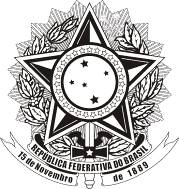 MINISTÉRIO DA EDUCAÇÃOUNIVERSIDADE FEDERAL DOS VALES DO JEQUITINHONHA E MUCURIConselho Universitário (CONSU)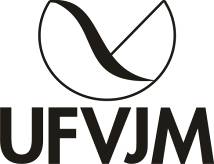 